О внесении изменений в решение Совета сельского поселения Енгалышевский сельсовет муниципального района Чишминский район Республики Башкортостан от 16.11.2017 г. № 39 «Об утверждении Порядка выпаса и прогона сельскохозяйственных животных на территории сельского поселения Енгалышевский  сельсовет муниципального района Чишминский  район Республики Башкортостан»В соответствии с Федеральным законом от 06.10.2003 № 131-ФЗ «Об общих принципах организации местного самоуправления в Российской Федерации», с ч. 3 ст. 2 Закона Республики Башкортостан от 30.05.2011 № 404-з «Об упорядочении выпаса и прогона сельскохозяйственных животных на территории Республики Башкортостан», Федеральным законом от 30.03.1999 № 52-ФЗ «О санитарно-эпидемиологическом благополучии населения», Совет сельского поселения Енгалышевский сельсовет муниципального района Чишминский район Республики БашкортостанРЕШИЛ:1. Внести в решение Совета сельского поселения Енгалышевский сельсовет муниципального района Чишминский район Республики Башкортостан от 16.11.2017 г. № 39 «Об утверждении Порядка выпаса и прогона сельскохозяйственных животных на территории сельского поселения Енгалышевский  сельсовет муниципального района Чишминский  район Республики Башкортостан» следующие изменения:в приложении №2 изменить маршрут прогона стада КФХ «Ильич», изложив его в следующей редакции« стадо КФХ «Ильич»: Маршрут прогона:с улицы Промышленная по улице Трактовая, на пересечении с улицей Речной, направо по улице Речная  через мост р. Кайгалыш на пастбище.Место выпаса: в юго-западной части за с. Енгалышево, кадастровый квартал 02:52:060210.2. Обнародовать настоящее решение в установленном Уставом сельского поселения Енгалышевский сельсовет муниципального района Чишминский район Республики Башкортостан порядке, разместить на официальном сайте Администрации сельского поселения Енгалышевский сельсовет муниципального района Чишминский район Республики Башкортостан.         3. Контроль за исполнением настоящего решения возложить на постоянную комиссию Совета сельского поселения Енгалышевский сельсовет муниципального района Чишминский район Республики Башкортостан по развитию предпринимательства, земельным вопросам, благоустройству и экологии.Глава сельского поселения Енгалышевскийсельсовет                                                                                В.В. ЕрмолаевБаш[ортостан Республика]ыШишм^ районныМУНИЦИПАЛЬ районнын ЕЕнгалыш ауыл советы ауыл биЛ^м^е советы 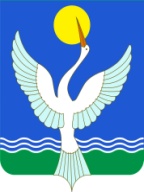 СОВЕТСЕЛЬСКОГО ПОСЕЛЕНИЯЕнгалышевский сельсоветМУНИЦИПАЛЬНОГО РАЙОНАЧишминскИЙ районРеспублики Башкортостан[арар             24 май  2019 й. № 19          решение            24 мая 2019 г. 